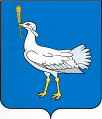  РОССИЙСКАЯ ФЕДЕРАЦИЯ                                                     	МУНИЦИПАЛЬНЫЙ  РАЙОН				     БОЛЬШЕГЛУШИЦКИЙ	    САМАРСКОЙ  ОБЛАСТИ        АДМИНИСТРАЦИЯ    СЕЛЬСКОГО  ПОСЕЛЕНИЯ   БОЛЬШАЯ ДЕРГУНОВКА     ________________________        ПОСТАНОВЛЕНИЕ     от 22 января 2021 года  № 6 О внесении изменений в Административный регламент предоставления администрацией сельского поселения Большая Дергуновка муниципального района Большеглушицкий Самарской области муниципальной услуги «Предоставление разрешения на отклонение от предельных параметров разрешенного строительства, реконструкции объектов капитального строительства», утвержденный постановлением администрации сельского поселения Большая Дергуновка муниципального района Большеглушицкий Самарской области от 22.11.2018 г. № 121В  соответствии  с  Федеральным   законом  от  27.07.2010 г. №  210-ФЗ  «Об организации предоставления государственных и муниципальных услуг», постановлением Администрации сельского поселенияБольшая Дергуновка муниципального района Большеглушицкий Самарской области от 20.06.2018г. № 78 «Об утверждении Порядка разработки и утверждения административных регламентов предоставления муниципальных услуг», руководствуясь Уставом сельского поселения Большая Дергуновка муниципального района Большеглушицкий Самарской области, администрация сельского поселения Большая Дергуновка муниципального района Большеглушицкий Самарской области,ПОСТАНОВЛЯЕТ: 1. Внести в Административный регламент предоставления  администрацией сельского поселения Большая Дергуновка муниципального района Большеглушицкий Самарской области муниципальной услуги «Предоставление разрешения на отклонение от предельных параметров разрешенного строительства, реконструкции объектов капитального строительства», утвержденный постановлением администрации сельского поселения Большая Дергуновка муниципального района Большеглушицкий Самарской области от 22.11.2018 г. № 121 («Большедергуновские Вести», 2018, 27 ноября, № 23(149);«Большедергуновские Вести», 2019, 28 июня, № 15(168); «Большедергуновские Вести», 2019, 30 августа, № 22(175); «Большедергуновские Вести», 2020, 14 апреля, № 9(198)), следующие изменения:1) пункты 2.5 – 2.7.изложить в следующей редакции:«2.5. Правовые основания для предоставления муниципальной услуги.Перечень нормативных правовых актов, регулирующих предоставление муниципальной услуги (с указанием их реквизитов и источников официального опубликования), размещается на официальном сайте администрации, в реестре государственных и муниципальных услуг Самарской области, в федеральной государственной информационной системе «Единый портал государственных муниципальных услуг (функций)»,на Портале государственных и муниципальных услуг (функций) Самарской области.2.6. Для получения муниципальной услуги заявитель самостоятельно подает на бумажном носителе посредством личного обращения, в том числе через МФЦ, либо направляет посредством почтового отправления
с уведомлением о вручении или Единого портала государственных
и муниципальных услуг (функций), Портала государственных
и муниципальных услуг (функций) Самарской области в Комиссию
по подготовке проекта правил землепользования и застройки (далее – Комиссия), следующие документы:1) заявление о предоставлении разрешения на отклонение от предельных параметров разрешенного строительства, реконструкции объектов капитального строительства (далее – заявление) по форме согласно приложению 1 к настоящему Административному регламенту, которое должно содержать следующие сведения:а) фамилия, имя, отчество (при наличии), место жительства заявителя, данные документа, удостоверяющего личность заявителя, номер контактного телефона – в случае подачи заявления физическим лицом;б) фамилия, имя, отчество (при наличии), место жительства заявителя, данные документа, удостоверяющего личность заявителя, дата и государственный регистрационный номер записи о государственной регистрации индивидуального предпринимателя, идентификационный номер налогоплательщика, номер контактного телефона – в случае подачи заявления индивидуальным предпринимателем;в) полное наименование, организационно-правовая форма заявителя, дата и государственный регистрационный номер записи о государственной регистрации юридического лица, идентификационный номер налогоплательщика, номер контактного телефона и факса – в случае подачи заявления юридическим лицом;г) фамилия, имя, отчество (при наличии) представителя заявителя, реквизиты документа, подтверждающего его полномочия, – в случае, если заявление подается представителем заявителя;д) данные о земельном участке и объекте капитального строительства, для которых испрашивается отклонение от предельных параметров (адрес, кадастровый (условный) номер, площадь, высота и этажность объекта капитального строительства, сведения о сетях инженерно-технического обеспечения);е) сведения о правах заявителя и правоустанавливающих документах
на земельный участок и объект капитального строительства, для которых испрашивается отклонение от предельных параметров;ж) испрашиваемое заявителем отклонение от предельных параметров (установленный правилами землепользования и застройки параметр разрешенного строительства, реконструкции объектов капитального строительства, на отклонение от которого испрашивается разрешение, а также предельные значения указанного параметра, которые просит установить заявитель);з) обоснование необходимости предоставления разрешения
на отклонение от предельных параметров, в том числе описание характеристик земельного участка, неблагоприятных для застройки, а также подтверждение соответствия испрашиваемых отклонений требованиям технических регламентов;и) сведения о соседних земельных участках и объектах капитального строительства, на них расположенных, с указанием их адресов
и правообладателей;к) подтверждение готовности нести расходы, связанные с организацией и проведением общественных обсуждений или публичных слушаний.В случае если земельный участок и (или) расположенный на нем объект капитального строительства, в отношении которых испрашивается отклонение от предельных параметров, находятся в долевой собственности, то заявление должно быть подписано всеми участниками долевой собственности;2) копию документа, удостоверяющего личность заявителя – физического лица;3) копии документов, удостоверяющих личность и полномочия представителя заявителя:для представителя юридического лица – нотариально заверенная доверенность либо доверенность за подписью руководителя юридического лица или иного уполномоченного лица;для представителя физического лица – нотариально заверенная доверенность;4) копии правоустанавливающих документов, удостоверяющих права заявителя на земельный участок или объект капитального строительства, для которых испрашивается отклонение от предельных параметров (в случае если права не зарегистрированы в Едином государственном реестре недвижимости), с предъявлением оригинала указанных документов при приеме заявления, либо нотариально удостоверенных копий указанных документов;5) документы, подтверждающие обстоятельства, указанные
в подпункте «з» подпункта 1 настоящего пункта;6) ситуационный план, фиксирующий расположение соседних земельных участков и объектов капитального строительства, на них расположенных, с указанием их адресов.2.7. Документами и информацией, необходимыми в соответствии
с нормативными правовыми актами для предоставления муниципальной услуги, которые находятся в распоряжении иных органов и организаций
и запрашиваются администрацией в органах (организациях), в распоряжении которых они находятся, если заявитель не представил такие документы
и информацию самостоятельно, являются:1) выписка из Единого государственного реестра индивидуальных предпринимателей, в случае если заявителем является индивидуальный предприниматель или выписка из Единого государственного реестра юридических лиц, в случае если заявителем является юридическое лицо;2) правоустанавливающие документы на земельный участок и (или) объект капитального строительства, если указанные документы (их копии или сведения, содержащиеся в них) имеются в Едином государственном реестре недвижимости;3) выписка из Единого государственного реестра недвижимости
о правах на земельный участок и (или) объект капитального строительства, в отношении которого испрашивается разрешение на отклонение от предельных параметров.Заявитель вправе предоставить полный пакет документов, необходимых для предоставления муниципальной услуги, самостоятельно.»;2) дополнить пунктом 2.7.1 следующего содержания:«2.7.1. Запрещается требовать от заявителя:представления документов и информации или осуществления действий, представление или осуществление которых не предусмотрено нормативными правовыми актами, регулирующими отношения, возникающие в связи с предоставлением муниципальной услуги, за исключением указанныхв пунктах 2.6, 2.7 настоящего Административного регламента;представления документов и информации, в том числе подтверждающих внесение заявителем платы за предоставление муниципальной услуги, которые в соответствиис нормативными правовыми актами Российской Федерации, нормативными правовыми актами Самарской области, муниципальными правовыми актами находятся в распоряжении органов, предоставляющих государственные услуги, органов, предоставляющих муниципальные услуги, иных государственных органов, органов местного самоуправления либо подведомственных государственным органам или органам местного самоуправления организаций, участвующих впредоставлении предусмотренных государственных и муниципальных услуг, за исключением документов, указанных в части 6 статьи 7 Федерального закона от 27.07.2010 № 210-ФЗ «Об организации предоставления государственных
и муниципальных услуг»;осуществления действий, в том числе согласований, необходимых для получения муниципальной услуги и связанных с обращением в иные государственные органы, органы местного самоуправления, организации, за исключением получения услуг и получения документов и информации, предоставляемых в результате предоставления таких услуг, включенных в перечни, указанные в части 1 статьи 9Федерального закона от 27.07.2010 № 210-ФЗ «Об организации предоставления государственных и муниципальных услуг»;представления документов и информации, отсутствие и (или) недостоверность которых не указывались при первоначальном отказе
в приеме документов, необходимых для предоставления муниципальной услуги, либо в предоставлении муниципальной услуги, за исключением случаев, предусмотренных пунктом 4 части 1 статьи 7 Федерального закона
от 27.07.2010 № 210-ФЗ «Об организации предоставления государственных
и муниципальных услуг».»;3) пункт 2.8 изложить в следующей редакции:«2.8.Основанием для отказа в приеме документов, необходимых для предоставления муниципальной услуги, является:1) обращение в орган местного самоуправления неуполномоченный
на выдачу разрешений на отклонение от предельных параметров разрешенного строительства, реконструкции объектов капитального строительства;2) не предоставление документов, предусмотренных пунктом 2.6 настоящего Административного регламента;3) наличие в заявлении и приложенных документах неоговоренных исправлений, серьезных повреждений, не позволяющих однозначно истолковать их содержание, подчисток либо приписок, зачеркнутых слов, записей, выполненных карандашом, а также нецензурных либо оскорбительных выражений, угроз жизни, здоровью и имуществу должностных лиц уполномоченного органа, а также членов их семей;4) текст заявления не поддается прочтению;5) отсутствие в заявлении сведений о заявителе, подписи заявителя, контактных телефонов, почтового адреса;6) заявление подписано неуполномоченным лицом.»;4) пункт 2.9изложить в следующей редакции:«2.9. Основания для приостановления предоставления муниципальной услуги отсутствуют.Основаниями для отказа в предоставлении муниципальной услуги является:1) несоответствие испрашиваемого разрешения требованиям Федерального закона от 22.07.2008 № 123-ФЗ «Технический регламент
о требованиях пожарной безопасности», Федерального закона от 30.12.2009
№ 384-ФЗ «Технический регламент о безопасности зданий и сооружений» или требованиям иных технических регламентов;2) заявление подано с нарушением требований, установленных подпунктом 1 пункта 2.6 настоящего Административного регламента;3) неуказание или неполное указание в заявлении сведений, указанных
в подпункте 1 пункта 2.6 настоящего Административного регламента;4) заявление содержит недостоверную информацию;5) у заявителя отсутствуют права на земельный участок и объект капитального строительства, для которых испрашивается условно разрешенный вид использования;6) испрашиваемый условно разрешенный вид использования земельного участка отсутствует в градостроительном регламенте территориальной зоны,
в границах которой расположен земельный участок;7) земельный участок расположен в границах территории, на которую действие градостроительного регламента не распространяется или
не устанавливается;8) отсутствие документов, указанных в пунктах 2.6, 2.7 настоящего Административного регламента;9) наличие уведомления о выявлении самовольной постройки
от исполнительного органа государственной власти, должностного лица, государственного учреждения или органа местного самоуправления, указанных в части 2 статьи 55.32 Градостроительного кодекса Российской Федерации, в отношении земельного участка,в отношении которого подано заявление и на котором расположена такая постройка, до ее сноса или приведения в соответствие с установленными требованиями.Исключением являются случаи, если по результатам рассмотрения данного уведомления органом местного самоуправленияв исполнительный орган государственной власти, должностному лицу, в государственное учреждение или орган местного самоуправления, которые указаны в части 2 статьи 55.32 Градостроительного кодекса Российской Федерации, и от которых поступило данное уведомление, направлено уведомление о том, что наличие признаков самовольной постройки не усматривается либо вступило в законную силу решение суда об отказе в удовлетворении исковых требований о сносе самовольной постройки илиее приведении в соответствие с установленными требованиями;10) предоставление разрешения на условно разрешенный вид использования земельного участка или объекта капитального строительства будет нарушать требования федерального законодательства Российский Федерации и законодательства Самарской области.Решение о предоставлении разрешения на условно разрешенный вид использования или об отказе в предоставлении такого разрешения принимает глава сельского поселения Большая Дергуновка муниципального района Большеглушицкий Самарской области на основании рекомендаций Комиссии, подготовленных на основании заключения о результатах общественных обсуждений или публичных слушаний по вопросу о предоставлении разрешения на условно разрешенный вид использования.»;5) пункты 2.9.1, 2.9.2 исключить;6) абзац 6 пункта 3.1, подраздел «проведение общественных обсуждений или публичных слушаний по проекту решения о предоставление разрешения на отклонение от параметров либо отказа в предоставлении разрешения на отклонение от параметров» раздела 3 исключить;7) пункт 3.57дополнить абзацем следующего содержания: «В течение 5 рабочих дней со дня выдачи разрешения на условно разрешенный вид использования земельного участка или объекта капитального строительства направляет (в том числе с использованием единой системы межведомственного электронного взаимодействия и подключаемыхк ней региональных систем межведомственного электронного взаимодействия) копию разрешения в уполномоченный орган местного самоуправления муниципального района Большеглушицкий для размещения
в государственной информационной системе обеспечения градостроительной деятельности.».2. Опубликовать настоящее постановление в газете «Большедергуновские Вести» и  разместить  на официальном сайте администрации сельского поселения Большая Дергуновка  муниципального района Большеглушицкий Самарской области в сети Интернет.3. Настоящее постановление вступает в силу после его официального опубликования.Глава сельского поселения  Большая Дергуновка муниципального района БольшеглушицкийСамарской области                                                                                В.И. Дыхно 